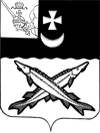 АДМИНИСТРАЦИЯ  БЕЛОЗЕРСКОГО  МУНИЦИПАЛЬНОГО   РАЙОНА  ВОЛОГОДСКОЙ ОБЛАСТИП О С Т А Н О В Л Е Н И ЕОт 17.10.2022 № 370	В соответствии с Федеральным законом от 28.06.2014 № 172-ФЗ «О стратегическом планировании в Российской Федерации», постановлением администрации района от  30.09.2015 № 810 «Об утверждении Порядка разработки, реализации и оценки эффективности муниципальных программ Белозерского района» (с последующими изменениями), решением Представительного Собрания Белозерского муниципального округа Вологодской области от 20.09.2022 № 4 «О вопросах правопреемства органов местного самоуправления»ПОСТАНОВЛЯЮ:Утвердить Перечень муниципальных программ Белозерского муниципального округа на 2023-2027 годы (прилагается).2.   Настоящее постановление подлежит размещению на официальном сайте Белозерского муниципального округа в информационно-телекоммуникационной сети «Интернет».Руководитель администрации района:                               Д.А.Соловьев                                                                                                                                                                                                                         Утвержден  постановлением                                                                                                                                                                                                               администрации района                                                                                                                                                                                                               от 17.10.2022 № 370Переченьмуниципальных программ Белозерского муниципального округа на 2023-2027 годыОб утверждении Перечня муниципальных программ Белозерского муниципального округа на 2023-2027 годы № п/пНаименование программыОтветственный исполнительСоисполнители12341Муниципальная программа  «Управление муниципальными финансами Белозерского муниципального округа  на 2023 – 2027 годы»Финансовое управление администрации Белозерского муниципального округаАдминистрация Белозерского муниципального округа2Муниципальная   программа «Экономическое развитие Белозерского муниципального округа  на 2023 – 2027 годы»Администрация Белозерского муниципального округаУправление социально-экономического развития администрации округа3Муниципальная программа «Организация отдыха  и занятости детей  Белозерского муниципального округа в каникулярное время на 2023-2027 годы»Управление образования администрации Белозерского муниципального округаАдминистрация Белозерского муниципального округа4Муниципальная программа «Развитие физической культуры и спорта Белозерского муниципального округа» на 2023-2027 годыАдминистрация Белозерского муниципального округаОтдел культуры, спорта,туризма и молодежной политики администрации округа5Муниципальная программа «Развитие культуры Белозерского муниципального округа» на 2023-2027 годыАдминистрация Белозерского муниципального округаОтдел культуры, спорта,туризма и молодежной политики администрации округа6Муниципальная программа «Молодежь Белозерья» на 2023-2027 годыАдминистрация Белозерского муниципального округаОтдел культуры, спорта,туризма и молодежной политики администрации округа7Муниципальная программа развития туризма в Белозерском муниципальном округе «Белозерск-Былинный город» на 2023-2027 годыАдминистрация Белозерского муниципального округаОтдел культуры, спорта,туризма и молодежной политики администрации округа8Муниципальная программа «Развитие системы образования Белозерского муниципального округа на 2023 – 2027 годы»Управление образования  администрации Белозерского муниципального округа Администрация  Белозерского  муниципального округа9Муниципальная программа «Развитие и совершенствование  сети автомобильных дорог общего пользования местного значения в Белозерском муниципальном округе на 2023-2027 годы»Администрация Белозерского муниципального округаОтдел дорожного хозяйства, транспорта и благоустройства  администрации округа10Муниципальная программа «Формирование законопослушного поведения участников дорожного движения в Белозерском муниципальном округе  на 2023-2027 годы»Администрация  Белозерского  муниципального округаУправление образования администрации Белозерского муниципального округа11Муниципальная программа «Формирование современной городской среды на территории Белозерского муниципального округа на 2023-2030 годы»Администрация Белозерского муниципального округаОтдел архитектуры и строительства администрации округа12Муниципальная адресная программа по переселению граждан из аварийного жилищного фонда, расположенного на территории муниципального образования «Белозерский муниципальный округ на 2019-2025 годыАдминистрация Белозерского муниципального округаОтдел ЖКХ администрации  округаОтдел архитектуры и строительства администрации округаТерриториальные управления администрации Белозерского муниципального округа, на территории которых расположены расселяемые аварийные жилые домаУправление имущественных отношений администрации Белозерского муниципального округаМАУ «МТО округа»13Муниципальная программа «Управление и распоряжение муниципальным имуществом Белозерского муниципального округа на 2023-2027 годы»Управление имущественных отношений администрации Белозерского муниципального округа-14Муниципальная программа охраны окружающей среды и рационального использования природных ресурсов на 2023-2027 годыАдминистрация Белозерского муниципального округаТерриториальные органы администрации Белозерского муниципального округа15Муниципальная программа основных направлений кадровой политики в Белозерском муниципальном округе  на 2023-2027 годыАдминистрация Белозерского муниципального округаОтдел муниципальной службы, документооборота, контроля и охраны труда администрации округа16Муниципальная программа «Комплексное развитие сельских территорий Белозерского муниципального округа на 2023-2027 годы»Администрация Белозерского муниципального округаУправление социально-экономического развития администрации округаУправление образования администрации Белозерского  округаОтдел культуры, спорта, туризма и молодежной политики администрации округаОтдел архитектуры и строительства администрации округаОтдел ЖКХ администрации  округа 17Муниципальная программа «Обеспечение деятельности администрации Белозерского муниципального округа и подведомственных учреждений» на 2023-2027 годыАдминистрация Белозерского муниципального округаСтруктурные подразделения и территориальные органы администрации Белозерского муниципального округаМБУ «МФЦ»МАУ «МТО округа»18Муниципальная программа «Обеспечение профилактики правонарушений, безопасности населения на территории Белозерского муниципального округа в 2023-2027 годах»Администрация Белозерского муниципального округа (отдел организационной работы и связей с общественностью);Комиссия по делам несовершеннолетних и защите их прав;Межведомственная комиссия по ресоциализации и социальной адаптации лиц,освобожденных из мест лишения свободы;Межведомственная комиссия по профилактике правонарушений,по противодействию злоупотреблению наркотиками и их незаконному обороту)Отдел культуры, спорта,туризма и молодежной политики администрации округаУправление образования администрации Белозерского  округаМО МВД России «Белозерский» (по согласованию)БУ СО ВО «Комплексный центр социального обслуживания населения Белозерского округа» (по согласованию)КУ ВО «Центр занятости населения Вологодской области» (по согласованию)БУЗ ВО «Белозерская Центральная районная больница» (по согласованию)МКУ «ЕДДС»19Муниципальная программа «Поддержка социально ориентированных некоммерческих организаций в Белозерском муниципальном округе»  на 2023-2027 годы»Администрация Белозерского муниципального округа  (отдел организационной работы и связей с общественностью)Отдел культуры, спорта, туризма и молодёжной политики администрации округа;Управление имущественных отношений  администрации Белозерского муниципального округа;Управление образования  администрации Белозерского муниципального округа20Муниципальная программа «Развитие систем коммунальной инфраструктуры 
и энергосбережение в Белозерском муниципальном округе на 2023-2027 годы»Администрация Белозерского муниципального округаОтдел ЖКХ администрации округа, отдел архитектуры и строительства администрации округа, управление имущественных отношений администрации Белозерского муниципального округа, территориальные управления администрации Белозерского муниципального округа, на территории которых расположены объекты коммунальной инфраструктуры, МАУ «МТО округа»